Совет сельского поселения Бурангуловский сельсовет муниципального района Абзелиловский район Республики БашкортостанРешениеОБ УТОЧНЕНИИ СВЕДЕНИЙ, СОДЕРЖАЩИХСЯ В ГОСУДАРСТВЕННОМ АДРЕСНОМ РЕЕСТРЕ                  №136                                                                                        от  13.04.2021 г.  Российская Федерация, Республика Башкортостан,  Абзелиловский муниципальный  район, Сельское поселение  Бурангуловский сельсовет, деревня Саиткулово, улица Мира      1. Уточняемые реквизиты адреса, содержащихся в Государственном адресном реестре:Уточненные реквизиты адреса, необходимые для внесения изменений в Государственный адресный реестр:Глава сельского поселенияБурангуловский сельсовет МРАбзелиловский район РБ                                                                             Ф.Ш. МахмутовБАШКОРТОСТАН РЕСПУБЛИКАҺЫ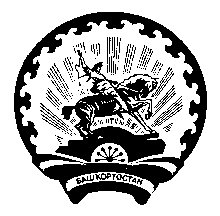 ӘБЙӘЛИЛ РАЙОНЫМУНИЦИПАЛЬ РАЙОНЫНЫҢБУРАНГОЛ АУЫЛ СОВЕТЫАУЫЛ БИЛӘМӘҺЕХАКИМИӘТЕ453628, Борангол ауылы Совет урамы, 39/2тел. 2-37-30РЕСПУБЛИКА БАШКОРТОСТАНАДМИНИСТРАЦИЯСЕЛЬСКОГО ПОСЕЛЕНИЯБУРАНГУЛОВСКИЙ СЕЛЬСОВЕТ МУНИЦИПАЛЬНОГО РАЙОНААБЗЕЛИЛОВСКИЙ РАЙОН453628, с. Бурангулово, ул.Советская, 39/2 тел. 2-37-30Тип элемента(как есть в ГАР)Наименование идентификационного элемента объектов адресации(номерная часть адреса)(как есть в ГАР)дом 9 строение 99 строение 9Тип элемента(как должно быть в ГАР)Наименование идентификационного элемента объектов адресации(номерная часть адреса)(как должно быть в ГАР)дом9